大同大學餐廳膳食衛生檢查結果檢查時間:112年9月26日(星期二)上午0900-1100時檢查人員:連靜慧營養師、鄭凌憶經理缺失項目: 上週(9月22日)衛生檢查缺失複查，請參閱表1。上週(9月22日)衛生檢查缺失複查和改善狀況照片，請參閱表2。本週個別餐廳缺失統計表，請參閱表3。本週個別餐廳缺失照片，請參閱表4。本週熱藏食物中心溫度檢測照片記錄，請參閱記錄表5。表1. 上週缺失統計表表2.上週檢查缺失改善照片表3.本週個別餐廳缺失統計表表4.本週檢查缺失照片表5.本週熱藏食物中心溫度檢測照片記錄敬陳總務長餐廳作業場所衛生管理複檢從業人員衛生管理複檢驗收及儲存衛生管理複檢其他複檢尚志滿月圓自助餐/中央廚房湯匙不潔2冷凍庫不潔Okok餐具不可放置於地板ok尚志麵＆飯鍋蓋不潔ok尚志真元氣滷味湯匙不潔ok尚志小綿羊快餐尚志壹而美早餐尚志OA咖啡茶飲經營99早餐經營玉福滷味經營想點食材不可放置於地板2.驗收表單需寫上驗收日期Okok切水果建議使用一次性手套ok經營大豐飯糰想點滷蛋需寫上入庫日期2.驗收表單需寫上驗收日期××經營八方雲集冷凍庫食材需入庫日期×滿月圓自助餐/中央廚房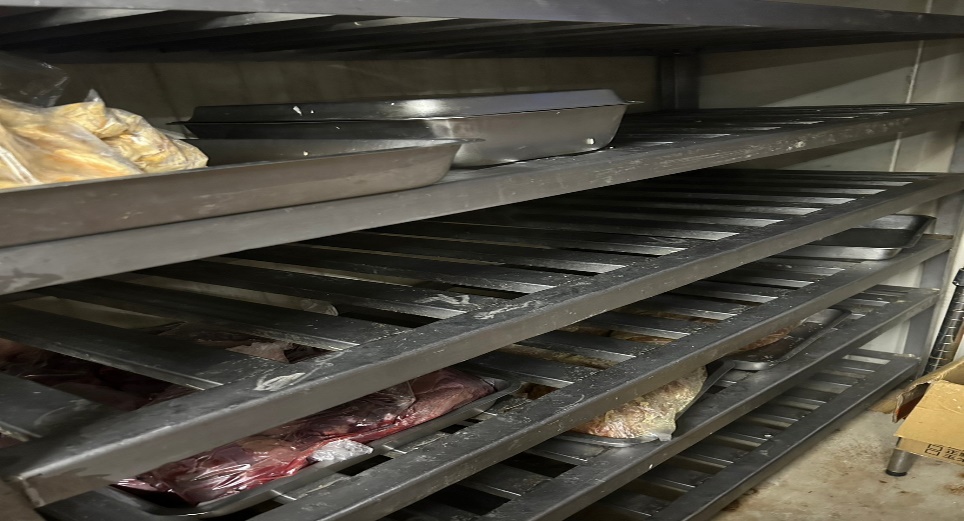 冷凍庫不潔(已改善)麵＆飯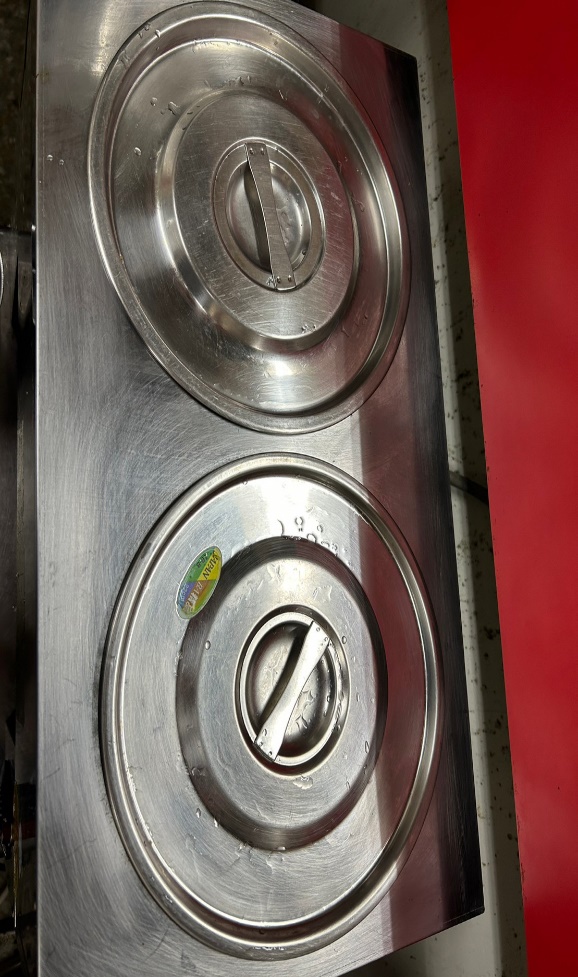 鍋蓋不潔(已改善)真元氣滷味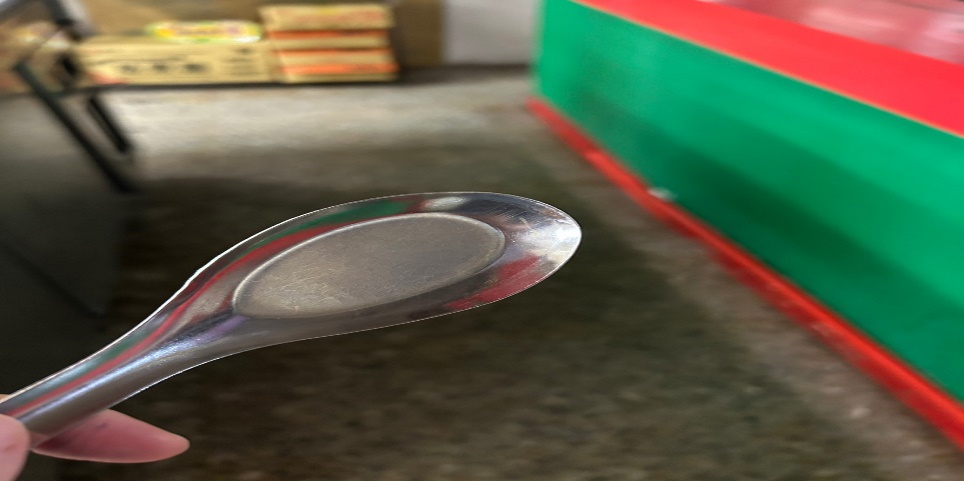 湯匙不潔(已改善)八方雲集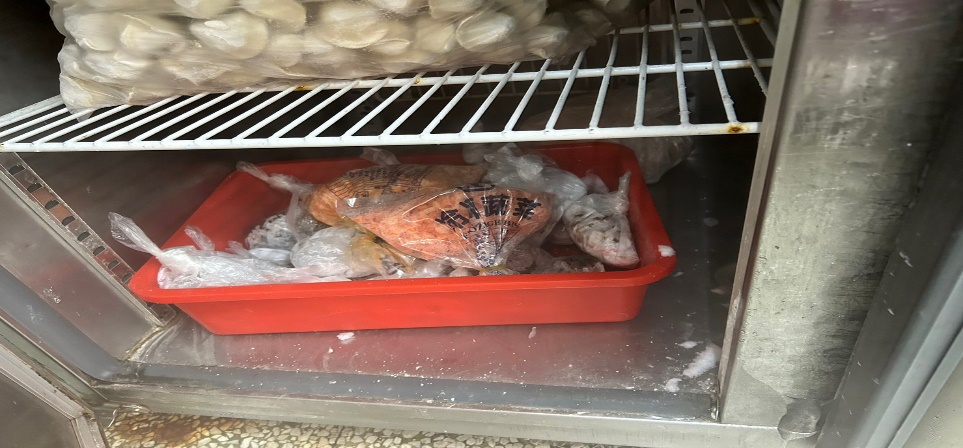 冷凍庫食材需入庫日期(未改善)大豐飯糰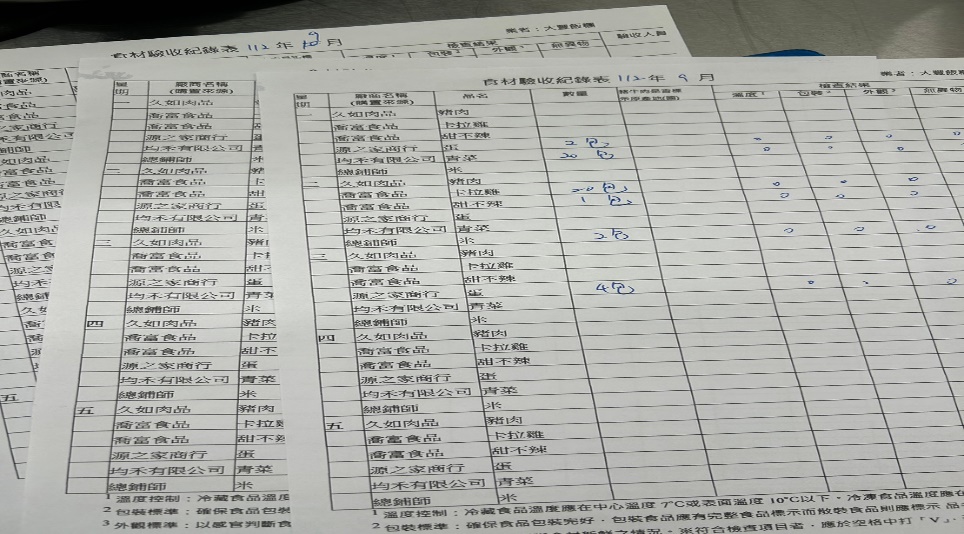 驗收表單需寫上驗收日期(未改善)大豐飯糰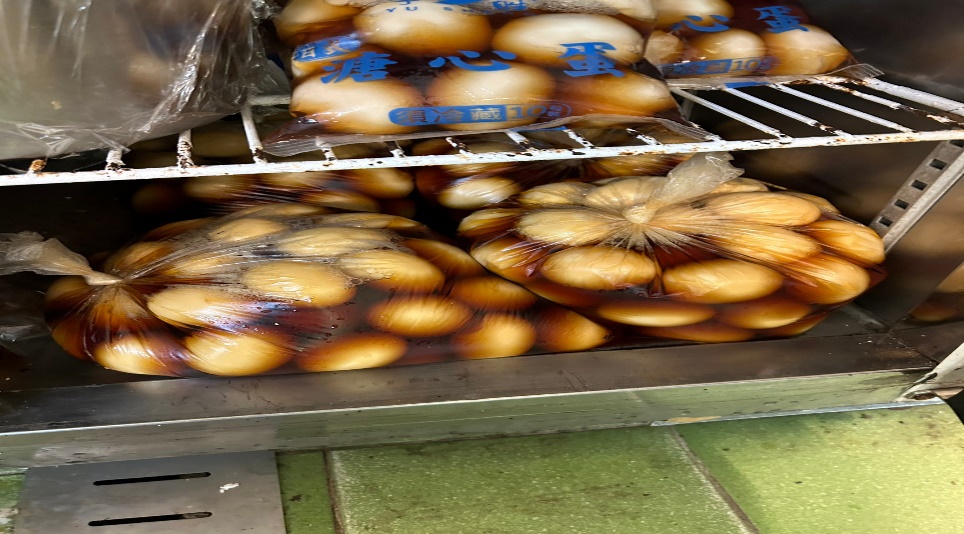 滷蛋需寫上入庫日期(未改善)餐廳作業場所衛生管理從業人員衛生管理驗收及儲存衛生管理其他尚志滿月圓自助餐/中央廚房打菜工作臺和辣椒桶外觀不潔廚師後方放置調味料的工作架上不潔食材桶蓋不潔9/25衛生自主表單未寫尚志麵＆飯尚志真元氣滷味未將留樣檢體送至健康中心專用冰箱尚志小綿羊快餐辣椒填裝日期未更新未將留樣檢體送至健康中心專用冰箱尚志壹而美早餐尚志OA咖啡茶飲經營99早餐調味料未標示有效日期1.9/25衛生自主表單未寫2.未將留樣檢體送至健康中心專用冰箱經營玉福滷味冰箱門上不潔(已現場改善)經營想點未將留樣檢體送至健康中心專用冰箱經營大豐飯糰1.9/25衛生自主表單未寫2. 未將留樣檢體送至健康中心專用冰箱經營八方雲集冷凍庫食材未覆蓋1.9/25衛生自主表單未寫2.未將留樣檢體送至健康中心專用冰箱滿月圓自助餐/中央廚房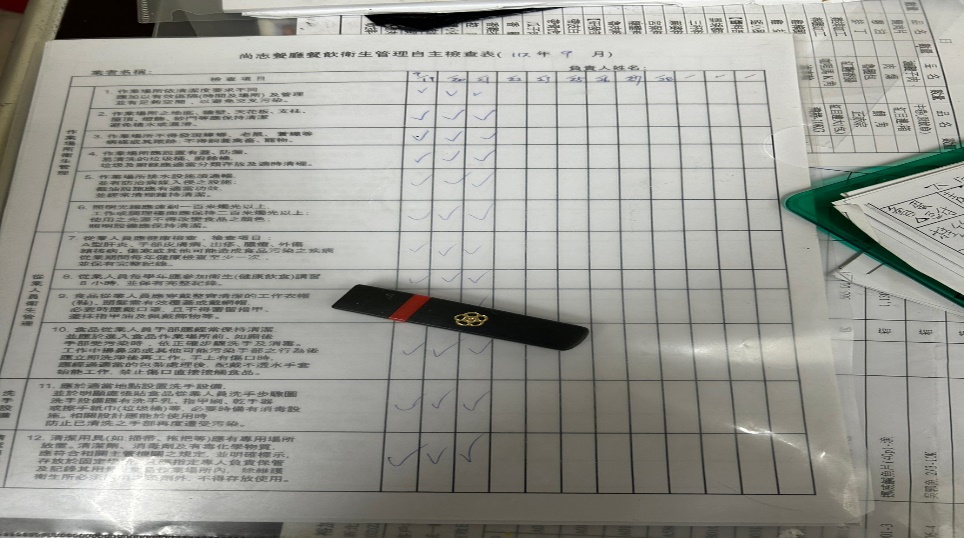 9/25衛生自主表單未寫滿月圓自助餐/中央廚房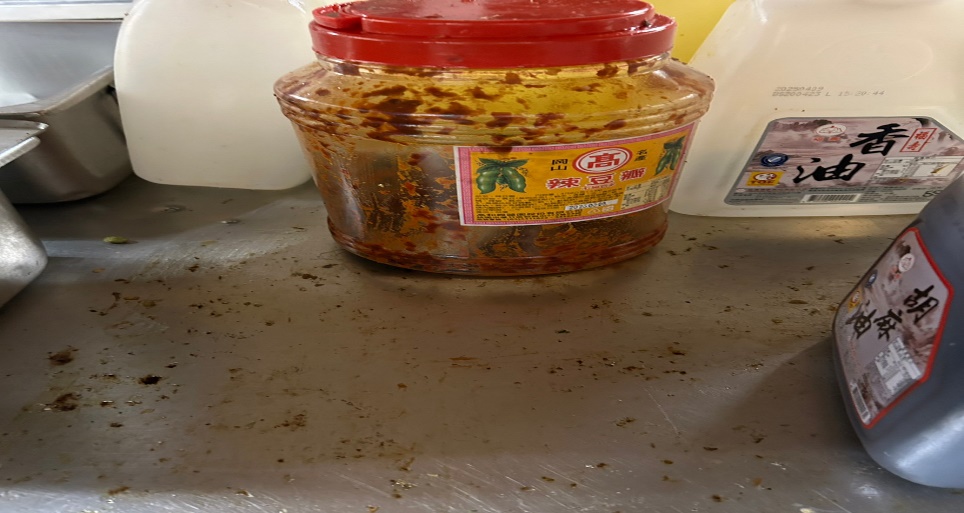 打菜工作臺和辣椒桶外觀不潔滿月圓自助餐/中央廚房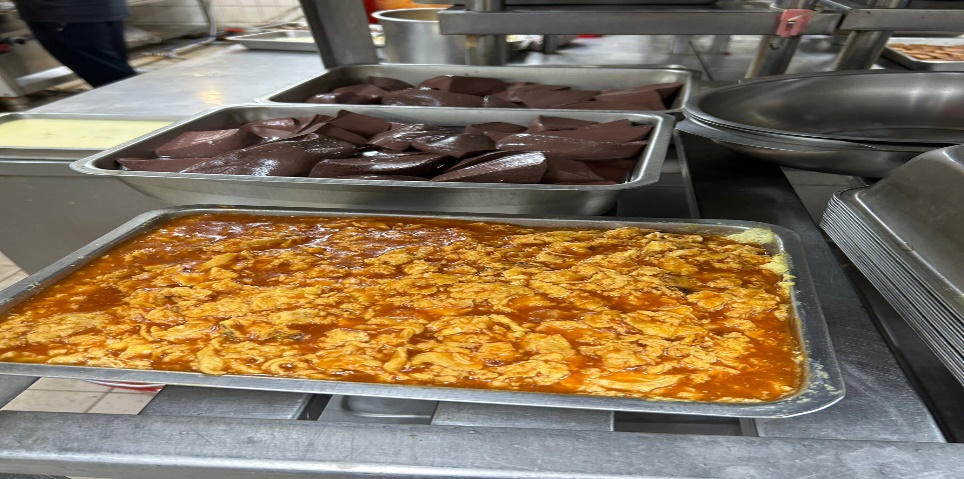 生熟食不可放置太近(已現場改善)滿月圓自助餐/中央廚房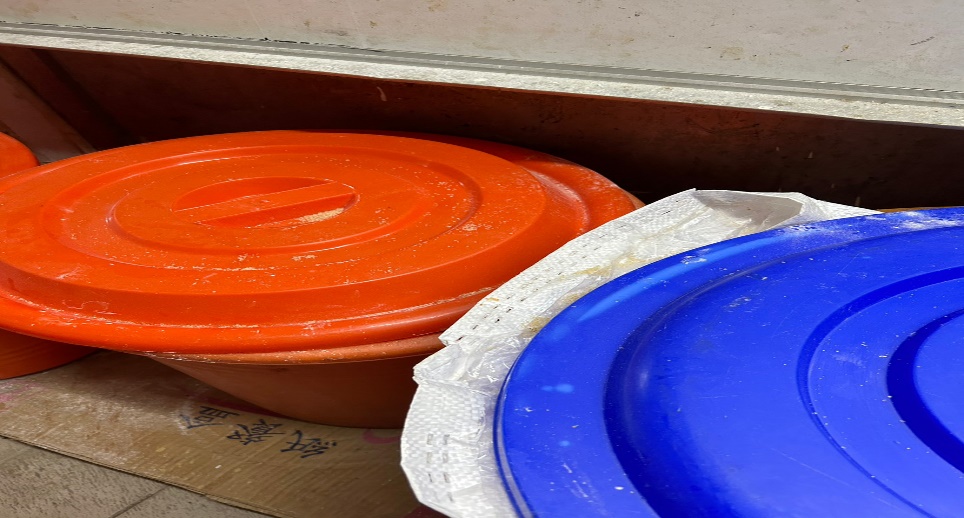 食材桶蓋不潔小綿羊快餐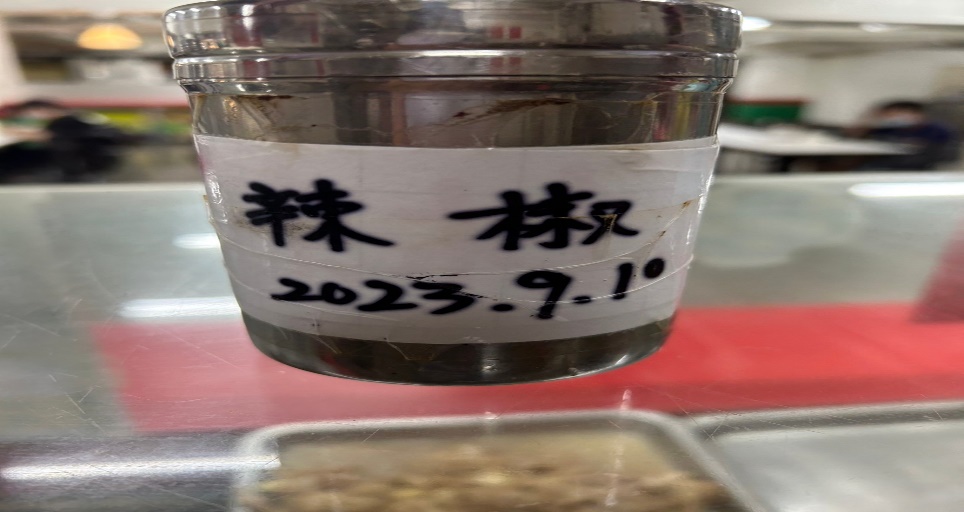 辣椒填裝日期未更新八方雲集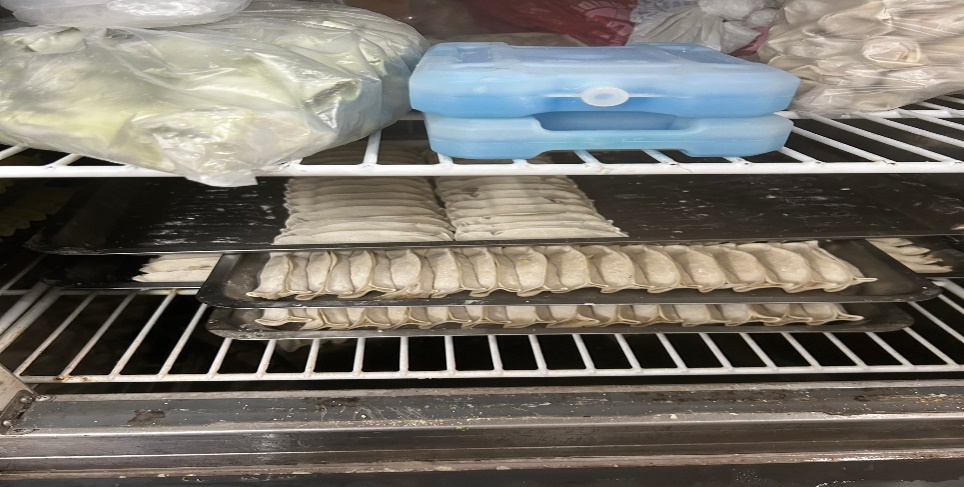 冷凍庫食材未覆蓋玉福滷味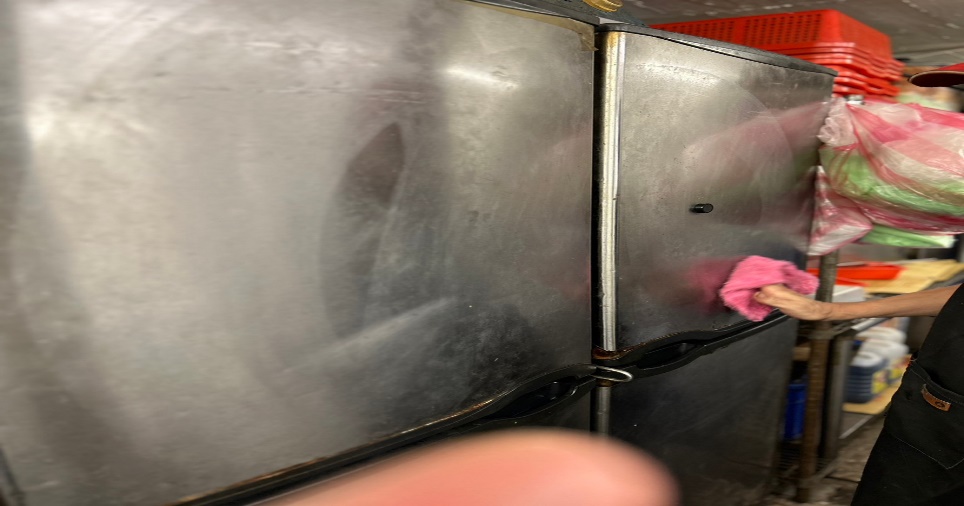 冰箱門上不潔(已現場改善)99早餐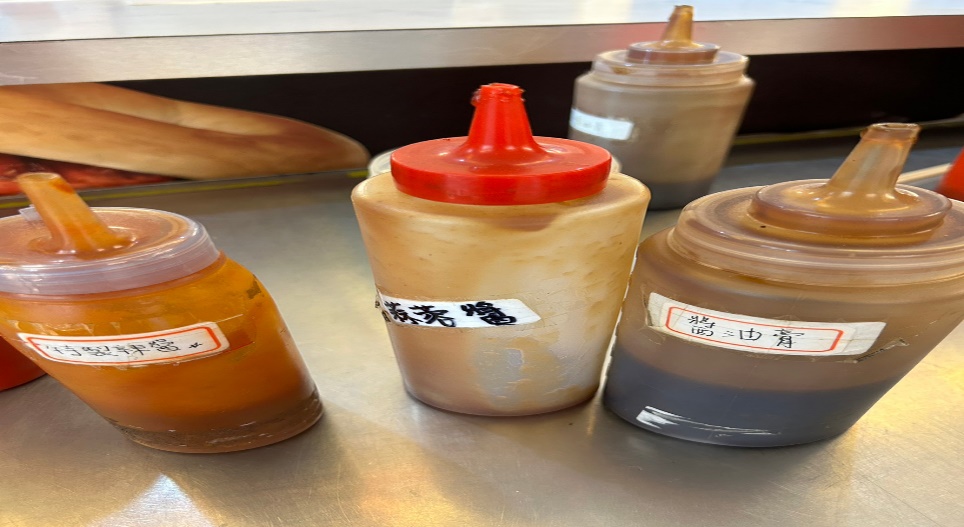 調味料未標示有效日期真元氣滷味小綿羊快餐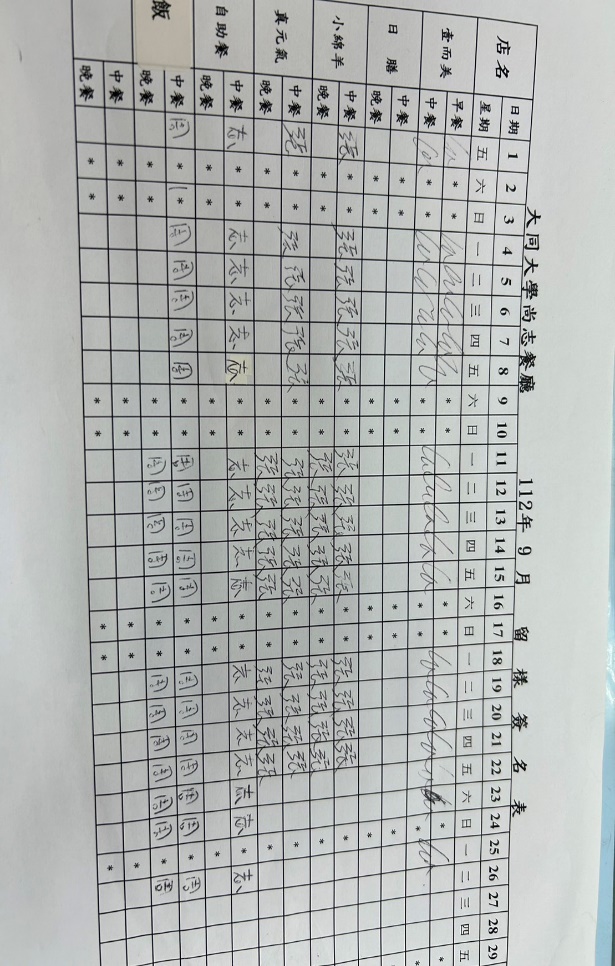 未將留樣檢體送至健康中心專用冰箱99早餐想點大豐飯糰八方雲集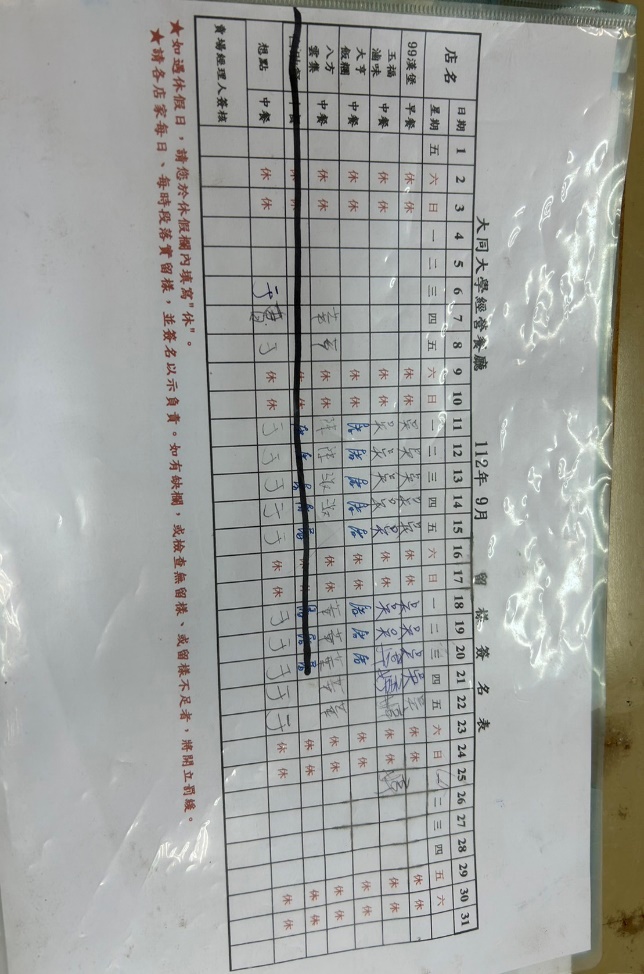 未將留樣檢體送至健康中心專用冰箱餐廳/菜餚照片中心溫度滿月圓自助餐/中央廚房蒸魚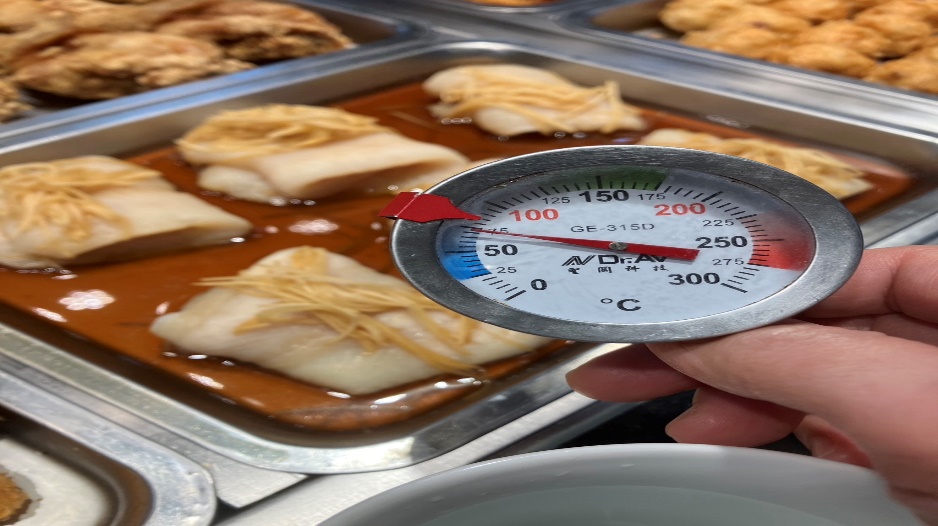 72℃ 承辦人總務處組長總務長